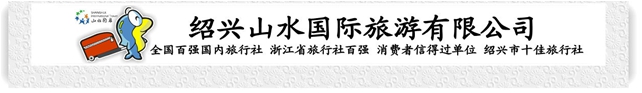 【五一·慢生活】杭州西溪湿地、蒋村集市“慢生活街区”休闲一日游行程单行程安排集合站点费用说明其他说明产品编号111618901723hz出发地绍兴市目的地杭州市行程天数1去程交通汽车返程交通汽车参考航班无无无无无产品亮点★特别安排蒋村集市“慢生活街区”，停一停，坐一坐，感受慢生活！ ★特别安排蒋村集市“慢生活街区”，停一停，坐一坐，感受慢生活！ ★特别安排蒋村集市“慢生活街区”，停一停，坐一坐，感受慢生活！ ★特别安排蒋村集市“慢生活街区”，停一停，坐一坐，感受慢生活！ ★特别安排蒋村集市“慢生活街区”，停一停，坐一坐，感受慢生活！ D1D1行程详情各集散地--杭州--各集散地各集散地集合出发赴杭州(车程时间约1.5小时)，游览【杭州西溪国家湿地公园】(门票挂牌80元，游览时间不少于3小时)：杭州西溪出名比西湖要早，在古人的眼里，西溪甚至比西湖更美。康熙在游览西溪后感叹它的美景，留下“十里清溪曲，修篁入望森。暖催梅信早，水落草痕深。俗籍渔为业，园饶笋作林。民风爱淳朴，不厌一登临”。 杭州西溪是罕见的城中湿地，生态资源丰富、自然景观质朴、文化积淀深厚，曾与西湖、西泠并称杭州“三西”，是目前国内第一个也是唯一的集城市湿地、农耕湿地、文化湿地于一体的国家湿地公园。下午逛一逛【蒋村集市“慢生活街区”】（安排时间不少于1小时）：依傍着西溪的水、西溪的景，街区里有一幢幢造型别致的小房子，有咖啡店、酒吧、茶座、旅社，还有富有情调的各色餐厅，你可以在这里，停一停，坐一坐，感受慢生活！下午约15:00左右返回各集散中心，结束愉快游程！用餐早餐：X     午餐：X     晚餐：X   住宿无名称回程上车时间单价(元/人)回程上车时间单价(元/人)上虞火车站广场公交车站√06:000√0绍兴城东体育中心门口（东门）√07:000√0柯桥蓝天大剧院门口√07:400√0诸暨开元大酒店门口√06:000√0费用包含1.包含项目：1)交通：空调旅游车（一人一座，根据实际报名人数决定所用车辆类型）1.包含项目：1)交通：空调旅游车（一人一座，根据实际报名人数决定所用车辆类型）1.包含项目：1)交通：空调旅游车（一人一座，根据实际报名人数决定所用车辆类型）费用不包含1）餐费、旅游意外险及个人消费等1）餐费、旅游意外险及个人消费等1）餐费、旅游意外险及个人消费等预订须知20人以上成团，如未成团提早三天通知，敬请谅解！温馨提示■温馨提示：本产品价格会根据实际成本变化作相应调整，同一团队会出现价格差异现象，以每位游客预定产品时的价格为该客人最终价格！■保险信息1.“安全出行 文明旅游”旅途中请自觉遵守社会公德，尊重当地习俗。